Вопрос: Кому помогла банка варенья, избавиться от высокой температуры? 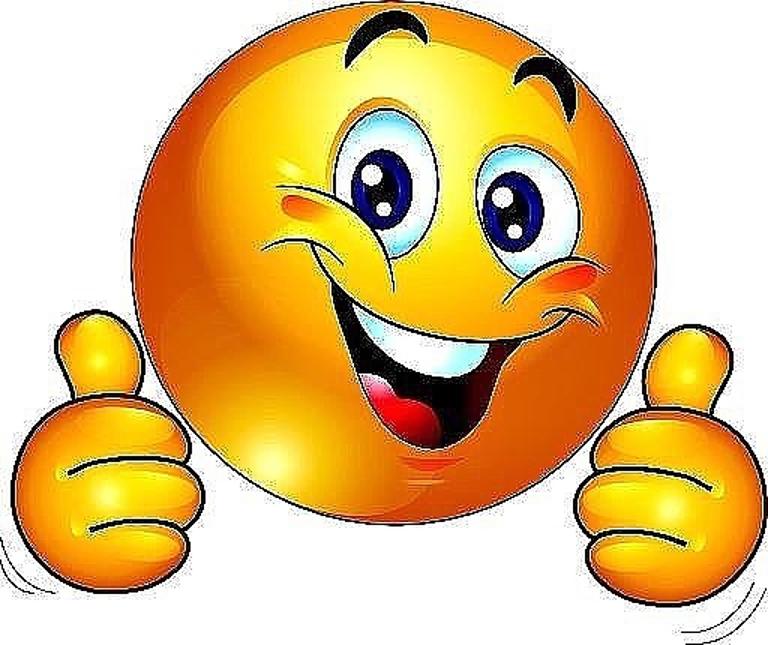 